Государственное учреждение образования «Средняя школа № 18 г. Могилёва»«В гостях у сказки»(театрализованное представление)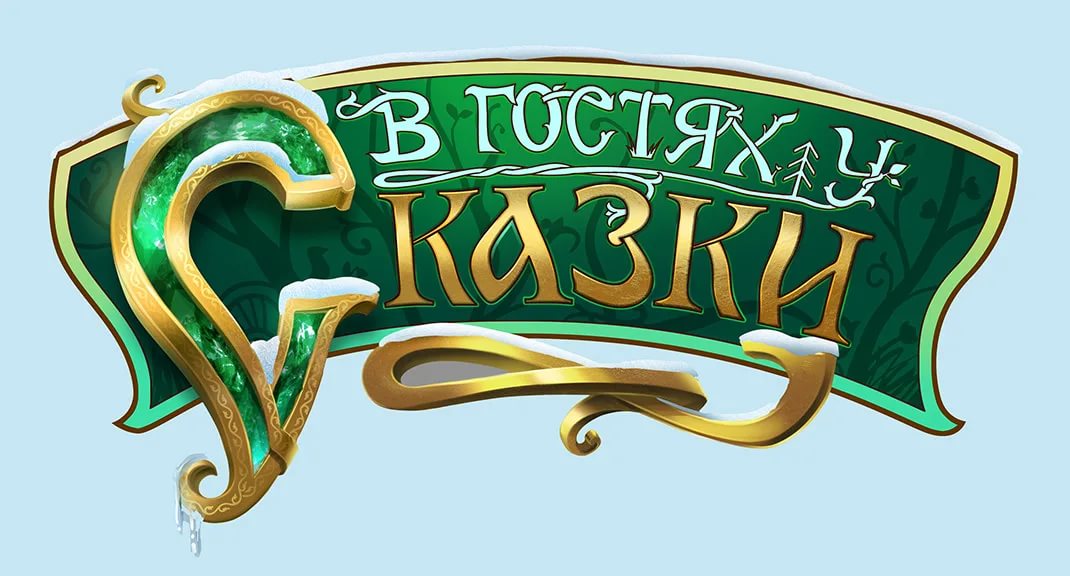                                    учитель начальных классов высшей категории             Хилькевич Елена АндреевнаМогилёв                                                      ТЕАТРАЛИЗОВАННОЕ ПРЕДСТАВЛЕНИЕ                                        «В гостях у сказки»                                                   (1 класс)Цель: прививать интерес к книге, к чтению.Задачи: 1) расширить представления  детей об основных понятиях, связанных с книгой,               2)  развивать актерские способности, коммуникабельность, находчивость и                         фантазию учащихся,                 3) воспитывать у детей чувства бережного и уважительного отношения  к книге, сс                    сотрудничество.      - Сегодня мы собрались с вами, чтобы поговорить о чем-то очень интересном. А впрочем, отгадайте загадку.Загадка о книге   Не куст, а с листочками,Не рубашка, а сшита, Не человек, а разговаривает.. Мы сегодня тоже поговорим о ваших любимых книгах. -  А вот и она к нам пожаловала.Выходит девочка – книга, представляется, задает вопросы.- Посмотрите на меня и скажите, как я называюсь.- А кто мой автор?- Кто художник?- А сможете ли вы назвать город, в котором я родилась? - А в каком году я родилась, кто знает?- Я рада, что вы ответили на мои вопросы. А знаете ли вы правила обращения с книгой?- Спасибо, дорогая книга. Присаживайся. Библиографические сведения.- Как называется человек, который пишет книги?- Где живут книги?- А как называется профессия человека, который выдает книги?- Как называются люди, которые читают книги?  4.Любимые книги-   А вы читать любите? Почти с самого рождения мамы читает своим малышам. Самые первые книги – сказки. Вы любите сказки? -Чем они вам нравятся? - А какая ваша любимая сказка?- Сегодня на встречу с вами придут ожившие сказочные герои. Давайте продолжим нашу встречу веселой песенкой  «Гномики».Песенка «Гномики»5.Стихи и загадки о сказочных героях.- Сегодня к нам в гости пришли герои ваших любимых сказок. Но чтобы они появились, вы должны отгадать загадки.      1) Уверенный в себе, хоть неумейка,          И от природы он большой зазнайка,А ну-ка угадать сумей - ка,  Известен всем под именем……… (Незнайка)Незнайка      Я – Незнайка – шалунишка,                           Знаменитый коротышка,                           Мне учиться ни к чему.                           Без учебы все пойму!  - Не хвастайся, Незнайка, лучше приходи к нам в школу и посмотри, как у нас весело и интересно.2).  Из танцзала короля       Девочка домой бежала,       Туфельку из хрусталя       На ступеньках потеряла.       Тыквой стала вновь карета…..       Кто, скажи, девчушка эта?        (Золушка)Золушка         Однажды туфельку хрустальную                                  Я потеряла на балу.                                   Мою историю известную                                    Я вам немного расскажу.                                    Как ни старалась злая мачеха                                      Меня из дому не пускать-                                    Я к вам на этот праздник                                    Сегодня вырвалась опять.                                    И здесь я принца снова встречу.                                    Не буду туфельку терять.                                    А вы наверно догадались,                                     Что Золушкою меня звать.3). Родилась у мамы дочка      Из прекрасного цветочка.      Хороша малютка просто!      С дюйм была малышка ростом.      Если сказку вы читали,       Знаете, как дочку звали?     (Дюймовочка)Дюймовочка                                Я маленькая девочка,                                                  Ростом с ноготок.                                                   Рождена из зернышка,                                                  А дом мой – цветок.4)  Вот совсем нетрудный , Коротенький вопрос:Кто в чернилку сунул  Деревянный нос?                   (Буратино)Буратино  Я – мальчишка деревянный            В полосатом колпачке.                       Создан я на радость людям,                       Счастья ключ в моей руке.                       Черепаха подарила                        Этот ключ волшебный мне.                        И тогда я очутился                        В доброй сказочной стране.5)   .    В гости к бабушке пошла,            Пироги ей понесла.            Серый волк за ней следил,            Обманул и проглотил.     (Красная Шапочка)Красная Шапочка – Подружки, выходите ко мне. (Девочки танцуют танец).6.     Герои сказок приготовили вам сюрприз --частушки!       1)   Мы частушки, словно сказку,             2)   Буратино поскользнулся,             С удовольствием споём!                             На дорожке растянулся.             И за это развлеченье                                    Лёд пробил, а сам живой -              Ни копейки не возьмем!                            Пригодился нос такой!           3)   Мама Красной Шапочке                      4)   Змей–Горыныч Бабе-Ёжке                 Не связала тапочки,                                      Наварил котёл картошки.                 Чтобы дочку – лапочку                                 Ежка в чувствах заплясала                 Не дразнили Тапочкой!                                И… последний зуб сломала!          5)  Несмеяне в день рожденья                    6)  Винни-Пуха с Пятачком               Подарили развлеченье:                                 Угостили кабачком.                Массажёр её щекочет,                                  Мигом выполз червячок,                 Она радостно хохочет!                                  Показал им кулачок!              7)    Вот уж целую неделю                                     9)    Мы старались, звонко пели,               Беспробудно спит Емеля:                                     Посмеяться вы сумели!                Джип из печки смастерил,                                   Просим вас – не топайте,                 И честной народ возил!                      А в ладоши хлопайте!7.    - Сюрпризы на этом не заканчиваются.                   8) Винни-Пух, Винни-Пух      Сегодня мы покажем вам                                                        Спортом занимался      Старую, добрую сказку,                                                            И с фигурой толстяка       Знакомую всем с детства всем!                                              Мигом распрощался!      Правда, мы её обновили- немного,      Чуть-чуть совсем.                                 Что за сказка: кошка, внучка,                                  Мышь, еще собака Жучка                                  Деду с бабой помогали,                                   Корнеплоды собирали.Инсценировка сказки «РЕПКА»8. Заключительный танецИтог:-На этом наша встреча со сказочными героями подходит к концу. С новыми                    е            героями сказок и книг и книг мы будем знакомиться и дальше. Книги помогут                    з           узнать нам много интересного и полезного.        -  А какое впечатление наша встреча у вас оставила?      - До новых встреч!  